2.2. b Melléklet: A felhőosztályok és a felhőfajok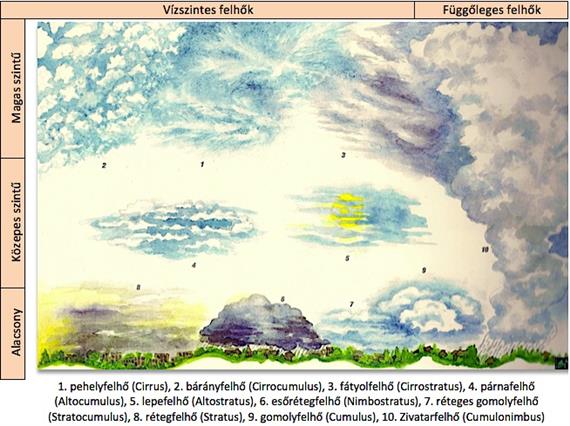 Forrás: Magyarországi Tereptanulmányi Központ Alapítvány